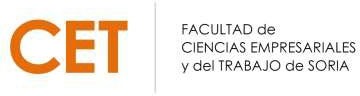 EXÁMENES GRADO EN RLRHCurso 2020-2021	Convocatoria extraordinaria del segundo cuatrimestreCurso 1ºCurso 2ºCurso 3ºCurso 4ºCampus “Duques de Soria”, s/n	∙	42004 SORIA	∙    Tfno: 975/12 93 00	∙	Fax: 975/12 93 01	∙	e‐mail: cet@uva.esCÓDIGOASIGNATURAFECHAHORARIOAULAS41884Elementos de Derecho Público21/0616:00A1941885Introducción al Derecho de la Empresa22/0610:00A1241886Sociología del Trabajo23/0612:00A1941889Derecho del Trabajo I29/0616:00A1941888Contabilidad30/0616:00A19CÓDIGOASIGNATURAFECHAHORARIOAULAS41899Teoría de las Relaciones Laborales21/0608:30A0241895Derecho de la Seguridad Social23/0616:00A1741897Prevención de Riesgos Laborales I30/0616:00A1441898Psicología del Trabajo01/0709:00A1241896Políticas Públicas Sociolaborales02/0712:00A19CÓDIGOCÓDIGOASIGNATURAFECHAHORARIOAULAS41908Sistemas de Relaciones LaboralesSistemas de Relaciones Laborales21/0609:00A1741919Psicología y Salud LaboralPsicología y Salud Laboral21/0612:00B441905Dirección de Recursos Humanos IIDirección de Recursos Humanos II22/0612:00A1441907Prácticas Integradas de Organización deEmpresas y Derecho LaboralPrácticas Integradas de Organización deEmpresas y Derecho Laboral23/0616:00A1141955Economía MundialEconomía Mundial30/0609:00A0541983Política EconómicaPolítica Económica01/0709:00A1941906Marco Normativo de la Protección SocialMarco Normativo de la Protección Social02/0717:00A19CÓDIGOASIGNATURAFECHAHORARIOAULAS41978Contabilidad de Gestión22/0616:00A1941969Fundamentos de Economía Financiera23/0612:00A0541918Derecho Patrimonial Privado30/0616:00A1241968Economía Española01/0712:00A1941912Historia de los Movimientos Sociales02/0716:00B4